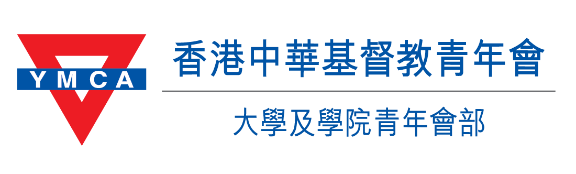 「Cre’Act for So’ Good」 初創比賽 試驗計劃書隊長資料財務預算－完－姓名：_______________學生編號：_______________所屬院校：_____________項目名稱試驗目的：預期試驗結果及關鍵試驗指標：試驗內容：推行時間表：支出項目單價 (港幣)數量小計 (港幣)例：活動物資$100/份5份$500總額總額總額$500